РОССИЙСКАЯ ФЕДЕРАЦИЯИРКУТСКАЯ ОБЛАСТЬДумамуниципального образования«Катангский район»Р Е Ш Е Н И Е«31» марта  2017 г.   			        с. Ербогачен				№  3/2 Об отчете председателя Контрольно-счетной палатымуниципального образования «Катангский район» орезультатах контрольной деятельности за 2016 год.	В соответствии со статьей 19 Федерального закона от 07.02.2011 г. № 6-ФЗ «Об общих принципах организации и деятельности контрольно-счетных органов субъектов Российской Федерации и муниципальных образований», статьей 28 Положения «О Контрольно-счетной палате «Муниципального образования «Катангский район», руководствуясь статьями 31, 49 Устава муниципального образования «Катангский район»,   районная ДумаРЕШИЛА:     1. Принять к сведению отчет председателя Контрольно-счетной палаты муниципального образования «Катангский район» о результатах контрольной деятельности за 2016 год. (Приложение №1).     2. Опубликовать настоящее решение в Муниципальном вестнике МО «Катангский район».Председатель Думы муниципального образования «Катангский район»                                                 Н.М.ЛукичеваМэр муниципального образования «Катангский район»                                                                      С.Ю.Чонский           Приложение № 1 к решению                                                                                       Думы  МО «Катангский район»                                                                                                          от 31.03 .2017 г. №3/2      Отчетпредседателя Контрольно-счетной палатымуниципального образования «Катангский район» орезультатах контрольной деятельности за 2016 год.Основные показатели деятельности палаты Правовой статус КСП, численность и профессиональная подготовка сотрудников.        Контрольно-счетная палата МО «Катангский район» (далее КСП) является постоянно действующим органом внешнего муниципального финансового контроля, образуемым Думой МО «Катангский район» (далее районная Дума).       КСП подотчетна районной Думе, обладает правами юридического лица. Полномочия КСП определены Федеральным законом от 07.02.2011 № 6- ФЗ «Об общих принципах организации и деятельности контрольно-счетных органов субъектов Российской Федерации и муниципальных образований» и Положением «О Контрольно-счетной палате муниципального образования «Катангский район», утвержденного решением Думы от 07.02.2012 года №1/3.      КСП самостоятельно планирует свою деятельность на основе годового плана с учетом поручений председателя районной Думы, постоянных комитетов, комиссии, а также предложений и запросов мэра района, Контрольно-счетной палаты Иркутской области, органов прокуратуры, органов внутренних дел.       Для реализации целей деятельности Контрольно-счетная палата наделена контрольными, экспертно-аналитическими и информационными полномочиями, в рамках которых осуществляет предварительный, текущий и последующий контроль за исполнением районного бюджета, использованием средств, направленных на реализацию долгосрочных целевых программ, соблюдением установленного порядка управления и распоряжения имущества, находящегося в муниципальной собственности, размещением муниципального заказа, соблюдением порядка подготовки и рассмотрения проекта местного бюджета на очередной год.  Приказом министерства труда Иркутской области от 14.10.2013 № 57-мпр (в действующей редакции) установлен норматив численности в количестве 2 человека, фактическая численность сотрудников КСП по состоянию на конец отчетного года составляет – 1 человек. Сотрудник имеет высшее профессиональное образование, в 2016 году прошел обучение по программе повышения квалификации.Контрольно-ревизионная деятельность.       В 2016 году КСП проведено 5 контрольных и 37 экспертно - аналитических мероприятий. Проверками охвачено 466261,5 тысяч рублей. Одним из основных мероприятий, проведенных КСП в отчетном году в соответствии с требованием бюджетного законодательства, явилась внешняя проверка отчета  об исполнении бюджета района и отчетов об исполнения бюджетов поселений  за 2015 год. Анализ результатов внешней проверки  бюджетной отчетности  показал, что  в целом годовая отчетность является  достоверной. Но имеются случаи отклонений от требований законодательства, не имеющие стоимостной оценки, среди них, такие как несоблюдение порядка осуществления бюджетных полномочий главного распорядителя бюджетных средств, нарушение инструкции по ведению бухгалтерского учета, несоблюдение требований по разработке, формированию и реализации муниципальных программ.Экспертно-аналитическая деятельность       В рамках предварительного контроля Контрольно-счетной палатой проведена экспертиза проекта районного бюджета и проектов 4 бюджетов муниципальных образований поселений на 2017 год. При проведении экспертизы дана оценка состояния документов, составляющих основу формирования и порядок расчетов основных показателей, проанализированы прогнозные макроэкономические показатели, принятые за основу в расчетах доходов бюджетов. По результатам проведенного анализа были высказаны замечания к Прогнозу социально-экономического развития района и Прогнозам социально-экономического развития всех муниципальных образований поселений, указано на недостаточно высокую степень надежности, реалистичности расчета показателей прогноза социально-экономического развития.      Контрольно-счетная палата уделяет большое внимание контролю над разработкой  муниципальных программ. В 2016 году проведена экспертиза 18 программ, в ходе которой выявлено, что две муниципальные программы требуют серьезных доработок, так как не соответствуют полномочиям муниципального района и не имеют показателей эффективности. Основная масса программ принята с незначительными поправками, таким образом, бюджет МО «Катангский район» на 2017 год и плановый период 2018-2019 годов на 98 % является программным бюджетом, бюджетные ассигнования доводятся муниципальным учреждениям в рамках целевых программ, предполагающих достижение определенных целей,  что позволит обеспечить  более эффективное расходование бюджетных средств.  К сожалению, расходы по всем муниципальным программам в бюджете  планируются ниже потребности и для  решения  задач,  которые  отражены  в  паспортах  программ,  объемы выделенных  средств  явно  недостаточны.  При  такой  реализации   программ  ставиться под угрозу  достижение итоговых целевых  показателей,  закрепленных  в программах.Реализация результатов контрольных и экспертно-аналитических мероприятий.Необходимо ответить, что в 2016 году достигнут высокий уровень сотрудничества органов местного самоуправления и контрольно-счетной палаты. Проводится большое число рабочих совещаний, в ходе которых обсуждались и впоследствии были устранены недоработки и отклонения от требований законодательства, существующие в правовых актах органов местного самоуправления.Гласность.До 01.07.2016 года информация о деятельности Контрольно-счетной палаты МО «Катангский район» публиковалась на официальном сайте муниципального образования katanga.ru. По требованию КСП Иркутской области на протяжении второй половины 2016 года велась работа по наполнению собственного сайта katanga.irksp.ru. Эффективность деятельности контрольно-счетного органа.      Результаты экспертно-аналитических мероприятий, осуществленных Контрольно-счетной палатой в 2016 году, позволяют сделать вывод о том, что, несмотря на некоторое укрепление бюджетно-финансовой дисциплины, в муниципальном образовании актуальны вопросы в части эффективного использования муниципальной собственности и бюджетных ресурсов. На решение этих и других задач будет направлена последующая деятельность палаты.        В рамках реализации Федерального закона №6-ФЗ «Об общих принципах организации и деятельности контрольно-счетных органов субъектов Российской Федерации и муниципальных образований», в соответствии с общими требованиями, утвержденными Счетной палатой РФ и Контрольно-счетной палатой Иркутской области, с целью работы по единым правилам, на данный момент Контрольно-счетной палатой разработаны Стандарты внешнего финансового контроля, решением Думы утвержден «Порядок осуществления контрольно-счетной платой МО «Катангский район» полномочий по  внешнему муниципальному финансовому контролю».    Деятельность КСП в 2017 году будет ориентирована на повышение качества проводимых проверок и более активного внедрения элементов аудита эффективности. Важным направлением в работе КСП является не только выявление финансовых нарушений, но и содействие руководителям проверяемых организаций в устранении недостатков и их последующего предотвращения. От того, насколько результаты финансового контроля будут востребованы исполнительной и представительной властью района при принятии управленческих решений, напрямую зависит и эффективность работы КСП.Анализ основных показателей деятельностиКонтрольно-счетной палаты МО «Катангский район»за 2015-2016 годыРуководитель КСП                                                                      Васильева Л.В.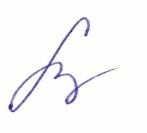 № п/пПоказатели20152016Отклонения (%)1.3Общая штатная численность КСО, (чел.)2201.4Фактическая численность сотрудников КСО по состоянию на конец отчетного года, (чел.)1101.5Численность сотрудников, имеющих высшее профессиональное образование, (чел.)1101.7Численность сотрудников, прошедших обучение по программе повышения квалификации в отчетном году, (чел.)01100Состоит ли КСО в союзе муниципальных контрольно-счетных органов РФ (СМКСО) (да/нет)дада2.1Проведено контрольных и экспертно-аналитических мероприятий, всего, (ед.)1142381,22.1.1Контрольных мероприятий0 55002.1.2Экспертно-аналитических мероприятий, (ед.)11373363Выявлено нарушений законодательства в финансово-бюджетной сфере, всего (тыс. руб.)34133,3Объем расходных обязательств, утвержденных в бюджете муниципального образования на  год в редакции бюджета, актуальной на отчетную дату, (тыс. руб.)462 241,8466261,5100,94.1Подготовлено стандартов внешнего муниципального контроля, всего (ед.)04400